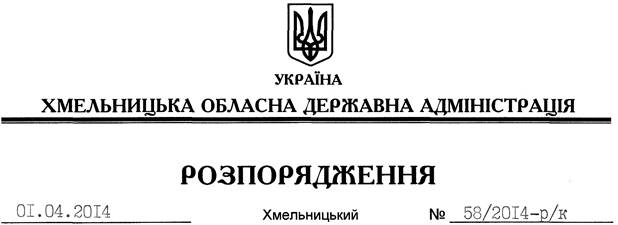 Відповідно до статті 6 Закону України “Про місцеві державні адміністрації”, пункту 1 статті 36 Кодексу законів про працю України, пункту 10 Положення про управління інформаційної діяльності та комунікацій з громадськістю Хмельницької обласної державної адміністрації, затвердженого розпорядженням голови обласної державної адміністрації від 02.07.2013 № 206/2013-р:1. Звільнити 03 квітня 2014 року Туровця Юрія Миколайовича з посади заступника начальника управління інформаційної діяльності та комунікацій з громадськістю Хмельницької обласної державної адміністрації за угодою сторін.Підстава: 	заява Ю.Туровця від 31.03.2014 року, подання заступника голови обласної державної адміністрації 2. Управлінню інформаційної діяльності та комунікацій з громадськістю обласної державної адміністрації провести розрахунки з Ю.Туровцем відповідно до вимог чинного законодавства.Голова адміністрації 									Л.ПрусПро звільнення Ю.Туровця